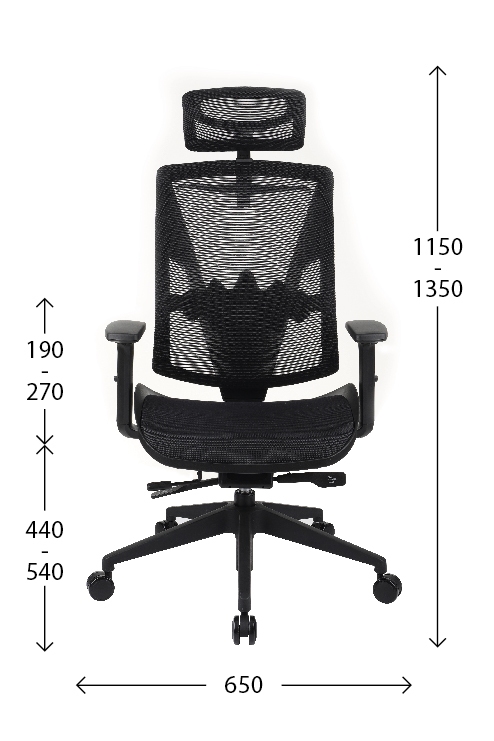 Fotel siatkowy szt.1